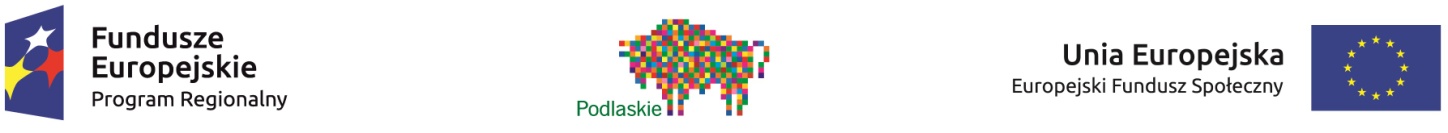 Wzór minimalnego zakresu umowy o dofinansowanie projektu ze środków EFS (do umów innych niż z kwotami ryczałtowymi)Umowa nr ………….………………o dofinansowanie Projektu ……………………………………………………(Tytuł i Nr Projektu) współfinansowanego ze środków Europejskiego Funduszu Społecznegow ramach Regionalnego Programu Operacyjnego Województwa Podlaskiego na lata 2014-2020Osi Priorytetowej ………………………………………………………. (Numer i nazwa Osi Priorytetowej) Działania/Poddziałania …………………………………………………………….………(Numer i nazwa Działania/Poddziałania),zawarta w ................................................ w dniu ................................................ r. pomiędzy:Województwem Podlaskim, w imieniu którego działa Zarząd Województwa Podlaskiego, zwany dalej „IZ RPOWP”, reprezentowanym przez:.................................................. - .................................. Województwa Podlaskiego, .................................................. - .................................. Województwa Podlaskiego, a.............................................................................................................................................. .....................................................................................................nazwa i adres Beneficjenta), a gdy posiada - również NIP i REGON, zwaną/ym dalej „Beneficjentem”, działającym w imieniu i na rzecz Partnerów:………………………………………………………………………………………………………………………………………….reprezentowanym przez:.........................................................................................................., ...........................................................................................................Działając na podstawie art. 41 ust. 2 pkt 4 ustawy z dnia 5 czerwca 1998 r. o samorządzie województwa, w związku z art. 9 ust. 2 pkt 3 ustawy z dnia 11 lipca 2014 r. o zasadach realizacji programów w zakresie polityki spójności finansowanych w perspektywie finansowej 2014–2020, Strony postanawiają, co następuje:Przepisy ogólne, przedmiot umowy§ 1Pojęcia użyte w treści niniejszej Umowy (zwanej dalej Umową), należy rozumieć w sposób określony w „Ogólnych warunkach umów o dofinansowanie projektów ze środków Europejskiego Funduszu Społecznego w ramach Regionalnego Programu Operacyjnego Województwa Podlaskiego na lata 2014-, (zwanych dalej OWU), stanowiących Załącznik nr 1 do niniejszej Umowy.§ 2Na warunkach określonych w Umowie, IZ RPOWP przyznaje Beneficjentowi dofinansowanie na realizację Projektu w łącznej kwocie nieprzekraczającej ................... zł (słownie: …) i stanowiącej nie więcej niż …… % całkowitych wydatków kwalifikowalnych Projektu, w tym:	1) płatność ze środków europejskich w kwocie … zł (słownie …), co stanowi …% całkowitych wydatków kwalifikowalnych;	2) dotacja celowa z budżetu Państwa w kwocie … zł (słownie …), co stanowi …% całkowitych wydatków kwalifikowalnych.Całkowita wartość projektu wynosi ………………………zł (słownie …).Dofinansowanie, o którym mowa w ust. 1 na realizację Projektu jest wypłacane w formie zaliczki w wysokości określonej w Harmonogramie płatności stanowiącym Załącznik nr 2 do Umowy, z zastrzeżeniem regulacji zawartych w dziale „Rozliczenie i płatności” „Ogólnych warunkach umów o dofinansowanie projektów ze środków Europejskiego Funduszu Społecznego w ramach Regionalnego Programu Operacyjnego Województwa Podlaskiego na lata 2014-. W szczególnie uzasadnionych przypadkach dofinansowanie może być wypłacane w formie refundacji kosztów poniesionych przez beneficjenta.Transze dofinansowania wynikające z Harmonogramu płatności są przekazywane na następujący wyodrębniony dla Projektu rachunek bankowy Beneficjenta: Nazwa właściciela rachunku bankowego: ………………………………………………………………………………….Nr rachunku bankowego: ………………………………………………………………………………………………………..a) za pośrednictwem rachunku bankowego transferowego:Nazwa właściciela rachunku bankowego: ………………………………………………………………………………….Nr rachunku bankowego: ………………………………………………………………………………………………………..b) dane rachunku bankowego wyodrębnionego przez realizatora projektu:Nazwa właściciela rachunku bankowego: ………………………………………………………………………………….Nr rachunku bankowego: ………………………………………………………………………………………………………..§ 3Beneficjent zobowiązuje się do realizacji Projektu na podstawie Wniosku o dofinansowanie, stanowiącego Załącznik nr 3 do Umowy. W przypadku dokonania zmian w Projekcie, Beneficjent zobowiązuje się do realizacji Projektu zgodnie z aktualnym wnioskiem.Beneficjent oświadcza, że zapoznał się z treścią Wytycznych w zakresie kwalifikowalności wydatków w ramach Europejskiego Funduszu Rozwoju Regionalnego, Europejskiego Funduszu Społecznego oraz Funduszu Spójności na lata 2014-2020, zwanymi dalej Wytycznymi w zakresie kwalifikowalności, opublikowanych na stronie internetowej IZ RPOWP www.rpo.wrotapodlasia.pl oraz Portalu. IZ RPOWP zobowiązuje się powiadomić Beneficjenta o wszelkich zmianach przedmiotowych Wytycznych za pośrednictwem systemu SL2014 lub mailowo.Przy wydatkowaniu środków przyznanych w ramach projektu Beneficjent zobowiązuje się stosować aktualnie obowiązującą treść Wytycznych w zakresie kwalifikowalności o których mowa w ust. 2.§ 4. Beneficjent zobowiązuje się do wniesienia wkładu własnego w kwocie minimum………… zł (słownie: …), co stanowi nie mniej niż … % wydatków kwalifikowalnych Projektu, z następujących źródeł:… w kwocie … zł (słownie …); … w kwocie … zł (słownie …).W przypadku niewniesienia wkładu własnego w ww. kwocie, IZ RPOWP może kwotę przyznanego dofinansowania, o której mowa w § 2 proporcjonalnie obniżyć, z zachowaniem udziału procentowego określonego w § 2.). IZ może obniżyć stawkę ryczałtową kosztów pośrednich w przypadkach rażącego naruszenia przez Beneficjenta procedur związanych z zarządzaniem projektem. Stawka kosztów pośredniczych określona została we wniosku o dofinansowanie, który stanowi załącznik Nr 3 do niniejszej Umowy.Wydatki związane z zakupem środków trwałych, określone w Wytycznych w zakresie kwalifikowalności stanowią  … % wydatków projektu z włączeniem wydatków w ramach cross-financingu.Wydatki w ramach projektu mogą obejmować koszt podatku od towarów i usług, zgodnie ze złożonym przez Beneficjenta lub Partnerów bądź realizatorów projektu oświadczeniem stanowiącym Załącznik nr 4 do umowy.) Dla Projektu, w ramach którego uwzględnione zostały wydatki objęte zasadami pomocy publicznej, dofinansowanie, o którym mowa w § 2, przekazywane jest z zachowaniem właściwych Rozporządzeń pomocowych.§ 5Beneficjent rozlicza usługi objęte stawkami jednostkowymi, zgodnie z Wytycznymi w zakresie kwalifikowalności oraz zgodnie z wnioskiem o dofinansowanie.Dokumentami potwierdzającymi wykonanie stawki jednostkowej, o której mowa w ust. 1 są:załączane do wniosku o płatność…………………; dostępne podczas kontroli na miejscu……………….……..3.W związku ze stawkami jednostkowymi, o których mowa w ust. 1 Beneficjent zobowiązuje się osiągnąć co najmniej następujące wskaźniki:1)..................................2)..................................3)...................................Okres realizacji Projektu i podstawowe obowiązki Beneficjenta§ 6Okres realizacji Projektu jest zgodny z okresem wskazanym we Wniosku o dofinansowanie. Okres, o którym mowa w ust. 1, dotyczy realizacji zadań w ramach Projektu. Projekt będzie realizowany w oparciu o harmonogram zamieszczony we Wniosku o dofinansowanie w sekcji V.3.Projekt będzie realizowany przez:  ................)Wydatki poniesione poza okresem realizacji projektu będą uznane za niekwalifikowalne, z zastrzeżeniem ust. 6 i 7.Dofinansowanie na realizację Projektu może być przeznaczone na sfinansowanie przedsięwzięć zrealizowanych w ramach Projektu przed podpisaniem niniejszej umowy, o ile wydatki zostaną uznane za kwalifikowalne zgodnie z obowiązującymi przepisami oraz dotyczyć będą okresu realizacji Projektu, o którym mowa w ust. 1)).Beneficjent  ma prawo ponosić wydatki w terminie 30 dni po zakończeniu realizacji Projektu , w odniesieniu do zobowiązań zaciągniętych w okresie realizacji projektu.Okres obowiązywania Umowy trwa od dnia jej zawarcia do dnia wykonania przez obie Strony Umowy wszystkich obowiązków z niej wynikających, w szczególności w zakresie zapewnienia trwałości Projektu oraz przechowywania i archiwizacji dokumentacji.§ 7Beneficjent zobowiązuje się do realizacji Projektu w pełnym zakresie, z należytą starannością, w szczególności do ponoszenia wydatków celowo, rzetelnie, racjonalnie i oszczędnie, z zachowaniem zasady uzyskiwania najlepszych efektów z danych nakładów, zgodnie z Umową i jej załącznikami, w szczególności z Wnioskiem o dofinansowanie. Beneficjent zobowiązany jest przy realizacji projektu oraz dokonywaniu wydatków w ramach projektu w szczególności do:przestrzegania prawa unijnego oraz krajowego, obowiązujących zasad, postanowień i reguł wynikających z Programu oraz SZOOP, procedur, wytycznych oraz informacji IZ RPOWP, dostępnych m.in. na stronie internetowej Programu www.rpo.wrotapodlasia.plrealizacji Projektu, zgodnie z obowiązującymi przepisami prawa i procedurami w ramach Programu oraz w sposób, który zapewni prawidłową i terminową jego realizację;udzielania pisemnych odpowiedzi na wszelkie zapytania i wystąpienia IZ RPOWP dotyczące realizacji Umowy bezzwłocznie lub w terminach w nich określonych. Beneficjent jest zobowiązany do przekazywania IZ RPOWP, na każde jej wezwanie, informacji i wyjaśnień na temat realizacji Projektu, w tym także przedkładania: dokumentów lub poświadczonych kopii, w szczególności: dokumentów księgowych oraz  dokumentów potwierdzających dokonanie płatności wydatków ponoszonych w ramach Projektu i dokumentów potwierdzających osiągnięcie wskaźników; zapoznania się z Wytycznymi w zakresie kwalifikowalności wydatków, śledzenia ich zmian oraz przestrzegania ich przy wydatkowaniu środków w ramach Projektu;Prawa i obowiązki Beneficjenta i Partnera wynikające z Umowy nie mogą być przenoszone na rzecz osób trzecich bez pisemnej zgody IZ RPOWP. Nie dotyczy to przenoszenia praw w ramach partnerstwa. Beneficjent zobowiązuje się wprowadzić prawa i obowiązki Partnerów wynikające z niniejszej umowy w zawartej z nimi umowie partnerstwa. § 8 1. Spory związane z realizacją niniejszej umowy strony będą starały się rozwiązać polubownie.2. W przypadku braku porozumienia spór będzie podlegał rozstrzygnięciu przez sąd powszechny właściwy dla siedziby IZ RPOWP, za wyjątkiem sporów związanych ze zwrotem środków na podstawie przepisów ustawy o finansach publicznych.§ 9Wszelkie wątpliwości związane z realizacją niniejszej umowy wyjaśniane będą w formie pisemnej.Zmiany w treści umowy wymagają formy aneksu do umowy, z następującymi wyjątkami: zmiana „Ogólnych warunków umów o dofinansowanie projektów ze środków Europejskiego Funduszu Społecznego w ramach Regionalnego Programu Operacyjnego Województwa Podlaskiego na lata 2014-2020”, które są przyjmowane uchwałą Zarządu Województwa Podlaskiego, jest dokonywana poprzez doręczenie Beneficjentowi odpisu uchwały zmieniającej i nie wymaga aneksu do Umowy. Jeżeli Beneficjent w terminie 2 tygodni od otrzymania informacji o zmianach złoży pisemne oświadczenie, że nie wyraża zgody na zmianę lub zmiany w określonym zakresie, nie jest związany zmianami, na które nie wyraził zgody;Harmonogram płatności może podlegać aktualizacji, na zasadach określonych w OWU i nie wymaga formy aneksu do niniejszej Umowy;pomniejszenie wartości projektu określonej w aktualnym Wniosku o dofinansowanie o kwotę podlegająca zwrotowi, w związku ze stwierdzeniem nieprawidłowości finansowej jest dokonywane jednostronnie przez IZ RPOWP i nie wymaga aneksu do Umowy;Beneficjent może dokonywać zmian w Projekcie pod warunkiem ich zgłoszenia w formie pisemnej IZ RPOWP nie później niż na 1 miesiąc przed planowanym zakończeniem realizacji Projektu, uzyskania pisemnej akceptacji IZ RPOWP  oraz przekazania (w wyznaczonym przez IZ RPOWP terminie) aktualnego wniosku, z zastrzeżeniem regulacji zawartych w dziale „Zmiany w Projekcie” „Ogólnych warunków umów o dofinansowanie projektów ze środków Europejskiego Funduszu Społecznego w ramach Regionalnego Programu Operacyjnego Województwa Podlaskiego na lata 2014-2020”. Akceptacja, o której mowa w zdaniu pierwszym, dokonywana jest w formie pisemnej i nie wymaga formy aneksu do niniejszej umowy.§ 10Beneficjent oświadcza, że nie podlega wykluczeniu, o którym mowa w art. 207 ust. 4 ustawy o finansach publicznych.§ 11Umowa została sporządzona w dwóch jednobrzmiących egzemplarzach, po jednym dla każdej ze stron.Integralną część niniejszej umowy stanowią następujące załączniki:Ogólne warunki umów o dofinansowanie projektów ze środków Europejskiego Funduszu Społecznego w ramach Regionalnego Programu Operacyjnego Województwa Podlaskiego na lata 2014-2020,Harmonogram płatności;Wniosek o dofinansowanie realizacji Projektu o numerze …….. (suma kontrolna formularza wniosku: ………………………..);Oświadczenie o kwalifikowalności podatku VAT);Porozumienie w sprawie przetwarzania danych osobowych;Zakres danych osobowych uczestników biorących udział w projektach realizowanych ze środków Europejskiego Funduszu Społecznego w ramach Regionalnego Programu Operacyjnego Województwa Podlaskiego na lata 2014-2020 koniecznych do wprowadzenia do SL2014;Wzór zestawienia wszystkich dokumentów księgowych dotyczących realizowanego projektu;Pełnomocnictwo do reprezentowania Beneficjenta, jeżeli umowa podpisywana jest przez osobę/y nie posiadające statutowych uprawnień do reprezentowania Beneficjenta;Pełnomocnictwo/pełnomocnictwa do reprezentowania Partnera/Partnerów projektuSzczegółowe wytyczne dotyczące realizacji danego typu projektuWojewództwo Podlaskie:						Beneficjent:…………………………………..					………………………………………………………………………					…………………………………….